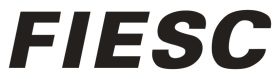 SESI realiza corrida Life Run em FlorianópolisEvento SESI Farmácia Life Run é aberto à comunidade e contará com caminhada e maratoninha para as criançasFlorianópolis, 11.11.2014 – O SESI/SC, entidade da FIESC, promove no dia 16 de novembro, em Florianópolis, a corrida Life Run. O evento é aberto aos industriários e comunidade, e conta também com as modalidades de caminhada e maratoninha para as crianças. Na corrida, serão disputadas as categorias industriário e comunidade, nos naipes masculino e feminino, com provas de 5 e 10 quilômetros. A largada será dada na Praça do Sesquicentenário da Polícia Militar, no trapiche da Beira Mar Norte, às 8h30min. Os kits dos atletas serão distribuídos no dia 15, a partir das 8 horas, no prédio da FIESC (Rodovia Admar Gonzaga, 2765, Itacorubi). No evento também será colocado à disposição dos atletas o Circuito do Bem-Estar, que oferecerá massoterapia, avaliação física, aferição da pressão arterial, frutas, água e espaço recreativo para as crianças durante as provas. O objetivo da ação, desenvolvida pela Farmácia e pela área de Promoção de Saúde e Bem Estar do SESI, é oportunizar a prática de atividade física, incentivando os trabalhadores e a comunidade a adotarem um estilo de vida mais ativo e saudável. Esta é a última edição do SESI Farmácia Life Run, que nos meses de agosto e setembro também ocorreu nas cidades de Blumenau, Joinville e Jaraguá do Sul. Mais informações no site www.sesifarmacialiferun.com.br, pelo telefone (48) 3381-9149 ou pelo email humberto.martins@sesisc.org.br .ServiçoO quê: Corrida SESI Farmácia Life RunQuando: 16 de novembroHora: 8h30minLargada e chegada: Praça do Sesquicentenário da Polícia Militar, Beira Mar Norte. Assessoria de ImprensaFederação das Indústrias do Estado de Santa CatarinaElmar Meurer48 3231-4672
48 8421-4070
elmarm@fiescnet.com.br


Dâmi Cristina Radin48 3231-4670
48 8421-4080
damicr@fiescnet.com.br


Ivonei Fazzioni48 3231-4673
48 8421-3600
ivonei@fiescnet.com.br


Miriane Moreira Campos
48 3231-4671
48 8421-4224
mirianemc@fiescnet.com.brElida Hack Ruivo48 3231 424448 9176 2505elida.ruivo@fiescnet.com.brFábio Almeida48 3231 467448 9981 4642Fabio.almeida@fiescnet.com.brSESI realiza corrida Life Run em FlorianópolisEvento SESI Farmácia Life Run é aberto à comunidade e contará com caminhada e maratoninha para as criançasFlorianópolis, 11.11.2014 – O SESI/SC, entidade da FIESC, promove no dia 16 de novembro, em Florianópolis, a corrida Life Run. O evento é aberto aos industriários e comunidade, e conta também com as modalidades de caminhada e maratoninha para as crianças. Na corrida, serão disputadas as categorias industriário e comunidade, nos naipes masculino e feminino, com provas de 5 e 10 quilômetros. A largada será dada na Praça do Sesquicentenário da Polícia Militar, no trapiche da Beira Mar Norte, às 8h30min. Os kits dos atletas serão distribuídos no dia 15, a partir das 8 horas, no prédio da FIESC (Rodovia Admar Gonzaga, 2765, Itacorubi). No evento também será colocado à disposição dos atletas o Circuito do Bem-Estar, que oferecerá massoterapia, avaliação física, aferição da pressão arterial, frutas, água e espaço recreativo para as crianças durante as provas. O objetivo da ação, desenvolvida pela Farmácia e pela área de Promoção de Saúde e Bem Estar do SESI, é oportunizar a prática de atividade física, incentivando os trabalhadores e a comunidade a adotarem um estilo de vida mais ativo e saudável. Esta é a última edição do SESI Farmácia Life Run, que nos meses de agosto e setembro também ocorreu nas cidades de Blumenau, Joinville e Jaraguá do Sul. Mais informações no site www.sesifarmacialiferun.com.br, pelo telefone (48) 3381-9149 ou pelo email humberto.martins@sesisc.org.br .ServiçoO quê: Corrida SESI Farmácia Life RunQuando: 16 de novembroHora: 8h30minLargada e chegada: Praça do Sesquicentenário da Polícia Militar, Beira Mar Norte. Assessoria de ImprensaFederação das Indústrias do Estado de Santa Catarina